1.ПОЯСНИТЕЛЬНАЯ ЗАПИСКА.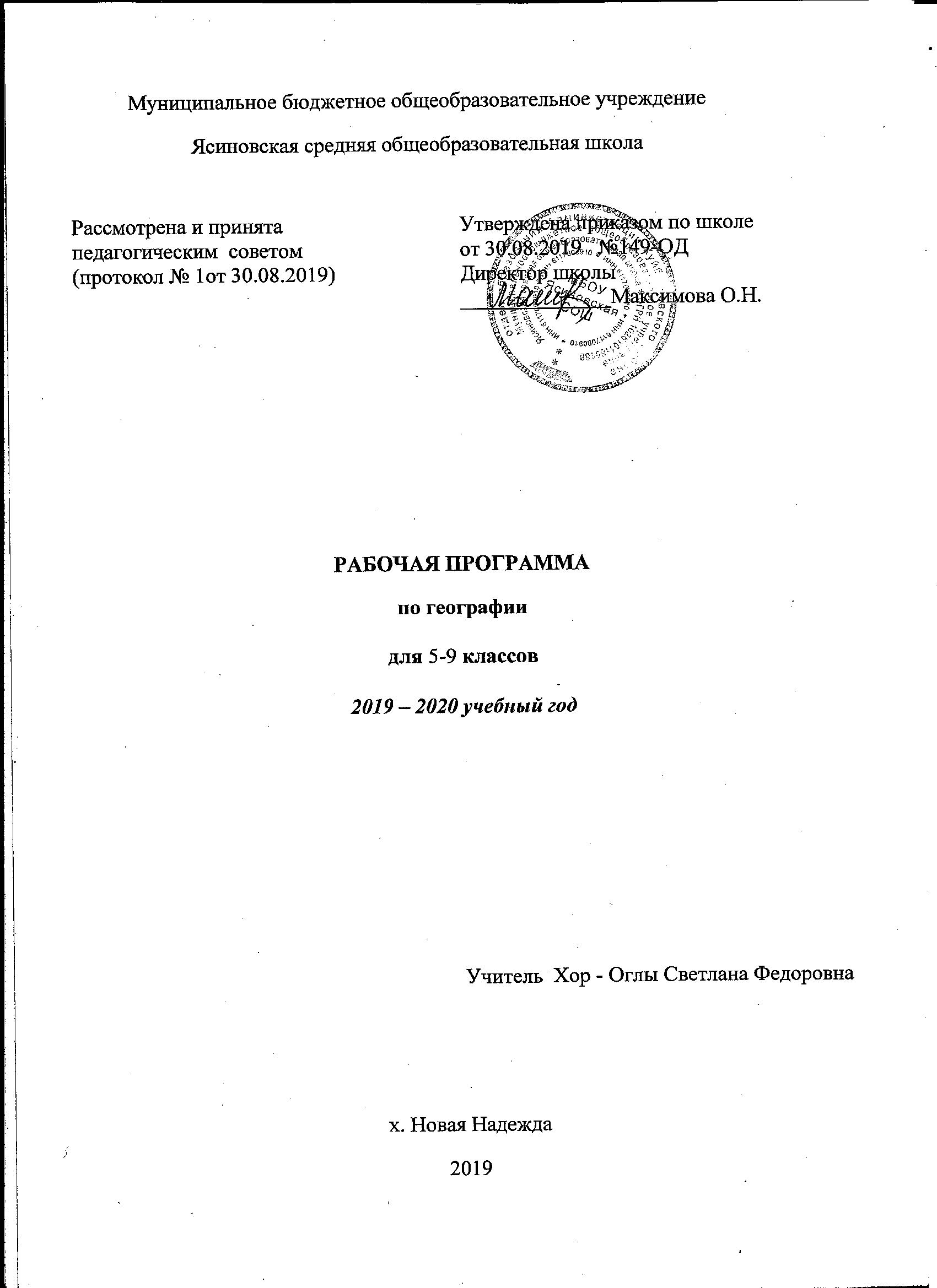 Рабочая программа по географии предназначена  для обучающихся 5-9 классов и составлена на основе следующих документов: Закон Российской Федерации «Об образовании в Российской Федерации» (статья 48) №273-ФЗ от 29.12.2012 года.Требования Федерального государственного образовательного стандарта основного общего образования (утвержден приказом Министерства образования и науки Российской Федерации от 17 декабря 2010 г. N 1897 (с последующими изменениями).Авторская программа. География. Рабочие программы. Предметная линия учебников "Полярная звезда". 5-9 классы. А. И. Алексеев, О. А. Климанова, В. В. Климанов, В. А. Низовцев. М.: Просвещение Учебный план  МБОУ Ясиновской СОШ   на 2019-2020 учебный год.Примерной программы по географии основного общего образования.Положение МБОУ Ясиновской  СОШ   о рабочей программе учебных курсов, предметов, дисциплин (модулей).Образовательная программа общего образования МБОУ Ясиновской СОШ.Календарный учебный график МБОУ Ясиновской СОШ на 2019-2020 учебный год.          Для реализации программы используется учебно-методический комплект (УМК) линии   «Полярная звезда» для 5-9 классов под редакцией А.И. Алексеева.             Согласно учебному плану МБОУ Ясиновской СОШ всего на изучение географии в 5-9 классах отводится 269 часов.          На основании учебного плана, календарного графика МБОУ Ясиновской СОШ, расписания занятий на 2019-2020 учебный год, в связи с праздничными днями ( 24 февраля, 9 марта, 1-5 мая, 11 мая), данная программа составлена на 271 часов:5 класс:  34 часа, 1 час в неделю,6 класс:  35 часов, 1 час в неделю,7 класс:  70 часов, 2 часа в неделю,8 класс:  69 часов, 2 часа в неделю,9 класс:  63 часа, 2 часа в неделю.         Выполнение программного материала будет произведено за счёт сокращения уроков повторения, что не повлияет на качество освоения образовательной программы.2. ПЛАНИРУЕМЫ РЕЗУЛЬТАТЫ ОСВОЕНИЯ УЧЕБНОГО ПРЕДМЕТА.Раздел 1.  «Источники географической информации».Раздел 2. «Природа Земли и человек».Раздел 3. «Население Земли».Раздел 4. «Материки, океаны и страны».Раздел 5. «Особенности географического положения России».Раздел 6. «Природа России».Раздел 7. «Население России».Раздел 8. «Хозяйство России».Раздел 9. «Регионы России».Раздел 10. «Россия в современном мире».Метапредметные результаты (УУД)Личностные результаты (УУД) 3.СОДЕРЖАНИЕ УЧЕБНОГО ПРЕДМЕТА.География Земли.	Раздел 1.  Источники географической информации	Развитие географических знаний о Земле. Развитие представлений человека о мире. Выдающиеся географические открытия. Современный этап научных географических исследований.	Глобус. Масштаб и его виды. Параллели. Меридианы. Определение направлений на глобусе. Градусная сетка. Географические координаты, их определение. Способы изображения земной поверхности.	План местности. Ориентирование  и способы ориентирования на местности. Компас. Азимут. Измерение расстояний и определение направлений на местности и плане. Способы изображения рельефа земной поверхности. Условные знаки. Чтение плана местности. Решение практических задач по плану. Составление простейшего плана местности.	Географическая карта – особый источник информации. Отличие карты от плана. Легенда карты. Градусная сетка. Ориентирование и измерение расстояния на карте. Чтение карты, определение местоположения географических объектов, абсолютных высот. Разнообразие карт.	Географические методы изучения окружающей среды. Наблюдение. Описательные и сравнительные методы. Использование инструментов и приборов. Картографический метод. Моделирование как метод изучения географических объектов и процессов.	Раздел 2. Природа Земли и человек.	Земля – планета Солнечной системы. Земля  – планета Солнечной системы. Форма, размеры и движения Земли, их географические следствия. Неравномерное распределение солнечного света и тепла на поверхности Земли. Пояса освещенности. Часовые пояса. Влияние космоса на Землю и на жизнь людей.	Земная кора и литосфера. Рельеф Земли. Внутреннее строение Земли, методы его изучения.	Земная кора и литосфера. Горные породы и полезные ископаемые. Состав земной коры, ее строение под материками и океанами. Литосферные плиты, их движение и взаимодействие. Медленные движения земной коры. Землетрясения и вулканизм. Условия жизни людей в районах распространения землетрясения и вулканизма, обеспечение безопасности населения. Внешние процессы, изменяющие земную поверхность.	Рельеф Земли. Зависимость крупнейших форм рельефа от строения земной коры. Неоднородность земной поверхности как следствие взаимодействия внутренних сил Земли и внешних процессов. Основные формы рельефа суши и дна Мирового океана. Различие гор и равнин по высоте. Описание рельефа территории по карте.	Человек и литосфера.  Опасные природные явления, их предупреждение. Особенности жизни и деятельности человека в горах и на равнинах. Воздействие хозяйственной деятельности  на литосферу. Преобразование рельефа. Антропогенные формы рельефа. 	             Гидросфера - водная оболочка Земли.   	Вода на Земле. Части гидросферы. Мировой круговорот воды. 	Океаны. Части Мирового океана. Методы изучения морских глубин. Свойства вод Мирового океана. Движение воды в океане. Использование карт для определения географического положения морей и океанов, глубин, направлений морских течений, свойств воды. Роль мирового океана в формировании климатов Земли. Минеральные и органические ресурсы океана, их значение и хозяйственное использование. Морской транспорт, порты, каналы. источники загрязнения вод Океана, меры по сохранению качества вод и органического мира. 	Воды суши. Реки Земли - их общие черты и различия. Речная система. Питание и режим рек. Озера, водохранилища, болота. Использование карт для определения географического положения водных объектов. частей речных систем, границ и площади водосборных бассейнов, направления течения рек. Значение поверхностных вод для человека, их рациональное использование. 	Происхождение и виды подземных вод, возможности их использования человеком. Зависимость уровня грунтовых вод от климата, характера поверхности, особенностей горных пород. Минеральные воды.	Ледники - главные аккумуляторы пресной воды на Земле. Покровные и горные ледники, многолетняя мерзлота: географическое распространение, воздействие на хозяйственную деятельность.  	Человек и гидросфера. Источники пресной воды на Земле. Проблемы, связанные с ограниченными запасами пресной воды на Земле и пути их решения. Неблагоприятные и опасные явления в гидросфере. Меры предупреждения опасных явлений и борьбы с ними, правила обеспечения личной безопасности.             Атмосфера - воздушная оболочка Земли. 	Атмосфера.  Состав атмосферы, ее структура. Значение атмосферы для жизни на Земле. Нагревание атмосферы, температура воздуха, распределение тепла на Земле. Суточные и годовые колебания температуры воздуха. Средние температуры. Изменение температуры с высотой.	Влага в атмосфере.  Облачность, ее влияние на погоду. Атмосферные осадки, их виды, условия образования. Распределение влаги на поверхности Земли. Влияние атмосферных осадков на жизнь и деятельность человека. 	Атмосферное давление, ветры. Изменение атмосферного давления с высотой. Направление и сила ветра. Роза ветров. Постоянные ветры Земли. Типы воздушных масс; условия их формирования и свойства. 	Погода и климат. Элементы погоды, способы их измерения, метеорологические приборы и инструменты. Наблюдения за погодой. Измерения элементов погоды с помощью приборов. Построение графиков изменения температуры и облачности, розы ветров; выделение преобладающих типов погоды за период наблюдения. Решение практических задач на определение изменений температуры и давления воздуха с высотой, влажности воздуха. Чтение карт погоды. Прогноз погоды. Климат и климатические пояса.	Человек и атмосфера. Стихийные явления в атмосфере, их характеристика и правила обеспечения личной безопасности. Пути сохранения качества воздушной среды. Адаптация человека к климатическим условиям местности. Особенности жизни в экстремальных климатических условиях.	 Биосфера Земли. Разнообразие растительного и животного мира Земли. Особенности распространения живых организмов на суше и в Мировом океане. Границы биосферы и взаимодействие компонентов природы. Приспособление живых организмов к среде обитания. Биологический круговорот. Роль биосферы. Широтная зональность и высотная поясность в растительном и животном мире. Влияние человека на биосферу. Охрана растительного и животного мира Земли. Наблюдение за растительностью животным миром как способ определения качества окружающей среды. 	 Почва как особое природное образование. Состав почв, взаимодействие живого и неживого в почве, образование гумуса. Строение и разнообразие почв. Главные факторы (условия) почвообразования, основные зональные типы почв. Плодородие почв, пути его повышения. Роль человека и его хозяйственной деятельности в сохранение и улучшении почв.	Географическая оболочка Земли. Строение, свойства и закономерности географической оболочки, взаимосвязи между ее составными частями. Территориальные комплексы: природные, природно-антропогенные. Географическая оболочка - крупнейший природный комплекс Земли. Широтная зональность и высотная поясность. Природные зоны Земли. Особенности взаимодействия компонентов природы и хозяйственной деятельности человека в разных природных зонах. Географическая оболочка как окружающая человека среда.	Раздел 3. Население Земли Заселение человеком Земли. Расы. Основные пути расселения древнего человека. Расы. Внешние признаки людей различных рас. Анализ различных источников информации с целью выявления регионов проживания представителей различных рас.Численность населения Земли, её изменение во времени.Современная численность населения мира. Изменение численности населения во времени. Методы определения численности населения, переписи населения. Различные прогнозы изменения численности населения Земли.Факторы, влияющие на рост численности населения. Рождаемость, смертность, естественный прирост населения, их количественные различия и географические особенности. Влияние величины естественного прироста на средний возраст населения стран и продолжительность жизни. Миграции.Размещение людей на Земле. Показатель плотности населения. Среднемировая плотность населения и её изменение со временем. Карта плотности населения. Неравномерность размещения населения мира.Факторы, влияющие на размещение населения. Хозяйственная деятельность людей в разных природных условиях. Адаптация человека к природным условиям: их влияние на внешний облик людей, жилища, одежду, орудия труда, пищу.Народы и религии мира. Народ. Языковые семьи. География народов и языков. Карта народов мира. Мировые и национальные религии, их география.Хозяйственная деятельность людей. Понятие о современном хозяйстве, его составе. Основные виды хозяйственной деятельности людей, их география.Городское и сельское население. Города и сельские поселения. Соотношение городского и сельского населения мира. Многообразие сельских поселений. Ведущая роль городов в хозяйственной, культурной и политической жизни людей. Функции городов. Крупные города. Городские агломерации.Практическая работа: Изучение населения Земли по картам и диаграммам.	Раздел 4. Материки, океаны и страны.Современный облик Земли: планетарные географические закономерности.) 	Материки и океаны на поверхности Земли. Происхождение материков и впадин океанов. Современное географическое положение материков и океанов. Главные черты рельефа Земли. Климатообразующие факторы и климаты. Внутренние воды суши. Зональные природные комплексы Земли. Мировой океан, его роль в жизни людей. Катастрофические явления природного характера.Материки, океаны и страны. 	Основные черты рельефа, климата и внутренних вод Африки, Австралии, Северной и Южной Америки, Антарктиды, Евразии и определяющие их факторы. Зональные природные комплексы материков. Население материков. Природные ресурсы и их использование. Изменение природы под влиянием хозяйственной деятельности человека.	Океаны Земли. Особенности природы, природные богатства, хозяйственное освоение Северного Ледовитого, Атлантического, Индийского и Тихого океанов. Охрана природы.Историко-культурные районы мира. Памятники природного и культурного наследия человечества.	Многообразие стран, их основные типы. Столицы и крупные города. Комплексная географическая характеристика стран (по выбору): географическое положение, население, особенности природы и хозяйства, памятники культуры.ГЕОГРАФИЯ РОССИИ	Раздел 5. Особенности географического положения России. 	Географическое положение России. Территория и акватория. Государственная территория России. Географическое положение страны, его виды. Особенности географического положения России, его сравнение с географическим положением других государств. Географическое положение России как фактор развития её хозяйства.Границы России. Государственные границы России, их виды, значение. Морские и сухопутные границы, воздушное пространство и пространство недр, континентальный шельф и экономическая зона Российской Федерации.Россия на карте часовых поясов. Местное, поясное, декретное, летнее время: роль в хозяйстве и жизни людей. Определение поясного времени для разных городов России.История освоения и изучения территории России. Формирование и освоение государственной территории России. Выявление изменений границ страны на разных исторических этапах.Современное административно-территориальное устройство страны. Федеративное устройство страны. Субъекты Федерации, их равноправие и разнообразие. Федеральные округа.	Раздел 6. Природа России. 	Природные условия и ресурсы России. Природные условия и природные ресурсы. Природно-ресурсный капитал и экологический потенциал России. Оценка и проблемы рационального использования природных ресурсов. Основные ресурсные базы. Группировка отраслей по их связи с природными ресурсами. Сравнение природно-ресурсного потенциала различных районов России.	Геологическое строение, рельеф и полезные ископаемые. Основные этапы формирования земной коры на территории России. Особенности геологического строения России: основные тектонические структуры. Основные формы рельефа и особенности их распространения на территории России. Выявление зависимости между тектоническим строением, рельефом и размещением основных групп полезных ископаемых.Влияние внутренних и внешних процессов на формирование рельефа. Современные процессы, формирующие рельеф. Области современного горообразования, землетрясений и вулканизма. Древнее и современное оледенения. Стихийные природные явления. Минеральные ресурсы страны и проблемы их рационального использования. Изменение рельефа под влиянием деятельности человека. Изучение закономерностей формирования рельефа и его современного развития на примере своего региона и своей местности.	Климат и климатические ресурсы. Факторы, определяющие климат России: влияние географической широты, подстилающей поверхности, циркуляции воздушных масс. Определение по картам закономерностей распределения солнечной радиации, средних температур января и июля, годового количества осадков, испаряемости по территории страны. Климатические пояса и типы климатов России. Определение по синоптической карте особенностей погоды для различных пунктов. Составление прогноза погоды.Изменение климата под влиянием естественных факторов. Влияние климата на быт человека, его жилище, одежду, способы передвижения, здоровье. Способы адаптации человека к разнообразным климатическим условиям на территории страны. Климат и хозяйственная деятельность людей. Оценка основных климатических показателей одного из регионов страны для характеристики условий жизни и хозяйственной деятельности населения.    Опасные и неблагоприятные климатические явления. Методы изучения и прогнозирования климатических явлений. Определение особенностей климата своего региона.	Внутренние воды и водные ресурсы. Виды вод суши на территории страны. Распределение рек по бассейнам океанов. Главные речные системы России. Выявление зависимости между режимом, характером течения рек, рельефом и климатом. Характеристика крупнейших рек страны. Опасные явления, связанные с водами (паводки, наводнения, лавины, сели), их предупреждение. Роль рек в жизни населения и развитии хозяйства России. Составление характеристики одной из рек с использованием тематических карт и климатограмм, определение возможностей её хозяйственного использования.	Крупнейшие озёра, их происхождение. Болота. Подземные воды. Ледники. Многолетняя мерзлота. Объяснение закономерностей размещения разных видов вод суши и связанных с ними опасных природных явлений на территории страны.Неравномерность распределения водных ресурсов. Рост их потребления и загрязнения. Пути сохранения качества водных ресурсов. Оценка обеспеченности водными ресурсами крупных регионов России. Внутренние воды и водные ресурсы своего региона и своей местности.	Почва и почвенные ресурсы. Почва — особый компонент природы. Факторы образования почв. Основные типы почв, их свойства, различия в плодородии. Размещение основных типов почв на территории России.Почва — национальное богатство. Почвенные ресурсы России. Изменение почв в ходе их хозяйственного использования. Меры по сохранению плодородия почв: мелиорация земель, борьба с эрозией почв и их загрязнением. Знакомство с образцами почв своей местности, выявление их свойств и особенностей хозяйственного использования.	Растительный и животный мир. Биологические ресурсы. Растительный и животный мир России: видовое разнообразие, факторы, его определяющие. Составление прогноза изменений растительного и животного мира при заданных условиях изменения других компонентов природного комплекса. Биологические ресурсы, их рациональное использование. Меры по охране растительного и животного мира. Растительный и животный мир своего региона и своей местности.	Природно-хозяйственные зоны. Природно-хозяйственные зоны России: взаимосвязь и взаимообусловленность их компонентов. Характеристика арктических пустынь, тундр и лесотундр, лесов, лесостепей и степей, полупустынь и пустынь. Анализ физической карты и карт компонентов природы для установления взаимосвязей между ними в разных природных зонах.	Природные ресурсы зон, их использование, экологические проблемы. Высотная поясность. Особо охраняемые природные территории России. Памятники Всемирного природного наследия.	Раздел 7. Население России. 	Численность населения России. Численность населения России в сравнении с численностью населения других государств. Особенности воспроизводства российского населения на рубеже XX и XXI вв. Основные показатели, характеризующие население страны и её отдельных территорий. Прогнозирование изменения численности населения России и её отдельных территорий.	Половой и возрастной состав населения страны. Своеобразие полового и возрастного состава населения в России и определяющие его факторы. Средняя прогнозируемая продолжительность жизни мужского и женского населения России.	Народы и религии России. Россия — многонациональное государство. Многонациональность как специфический фактор формирования и развития России. Определение по статистическим материалам крупнейших по численности народов России. Определение по карте особенностей размещения народов России, сопоставление с политико-административным делением РФ. Использование географических знаний для анализа территориальных аспектов межнациональных отношений. Языковой состав населения. География религий.	Особенности размещения населения России. Географические особенности размещения населения: их обусловленность природными, историческими и социально-экономическими факторами. Основная полоса расселения. Городское и сельское население. Крупнейшие города и городские агломерации, их роль в жизни страны. Сельская местность, сельские поселения. Определение и сравнение показателей соотношения городского и сельского населения в разных частях страны по статистическим данным. Выявление закономерностей в размещении населения России.	Миграции населения России. Направления и типы миграции на территории страны. Причины миграций и основные направления миграционных потоков на разных этапах развития страны. Определение по статистическим материалам показателей миграционного прироста для отдельных территорий России.Человеческий капитал страны. Трудовые ресурсы и экономически активное население России. Неравномерность распределения трудоспособного населения по территории страны. Географические различия в уровне занятости и уровне жизни населения России, факторы, их определяющие. Качество населения.	Раздел 8. Хозяйство России. 	Особенности хозяйства России. Отраслевая структура, функциональная и территориальная структуры хозяйства страны, факторы их формирования и развития. Экономико-географическое положение России как фактор развития её хозяйства. Анализ экономических карт для определения типов территориальной структуры хозяйства.	Производственный капитал. Понятие производственного капитала. Распределение производственного капитала по территории страны. Общие особенности географии хозяйства России: основная зона хозяйственного освоения и зона Севера, их особенности и проблемы. Условия и факторы размещения предприятий. Важнейшие межотраслевые комплексы и отрасли.	Топливно-энергетический комплекс (ТЭК). Состав, место и значение в хозяйстве. Нефтяная, газовая, угольная промышленность: география основных современных и перспективных районов добычи, систем трубопроводов. Электроэнергетика: типы электростанций, их особенности и доля в производстве электроэнергии. Энергосистемы. ТЭК и охрана окружающей среды. Составление характеристики одного из нефтяных и угольных бассейнов по картам и статистическим материалам.	Машиностроение. Состав, место и значение в хозяйстве. Факторы размещения машиностроительных предприятий. География важнейших отраслей: основные районы и центры. Машиностроение и охрана окружающей среды. Определение главных районов размещения отраслей трудоёмкого и металлоёмкого машиностроения по картам.	Металлургия. Состав, место и значение в хозяйстве. Чёрная и цветная металлургия: факторы размещения предприятий. География металлургии чёрных, лёгких и тяжёлых цветных металлов: основные районы и центры. Металлургия и охрана окружающей среды.	Химическая промышленность. Состав, место и значение в хозяйстве. Факторы размещения предприятий. География важнейших отраслей: основные районы и химические комплексы. Химическая промышленность и охрана окружающей среды.	Лесная промышленность. Состав, место и значение в хозяйстве. Факторы размещения предприятий. География важнейших отраслей: основные районы и лесоперерабатывающие комплексы. Лесная промышленность и охрана окружающей среды.	Агропромышленный комплекс. Состав, место и значение в хозяйстве. Сельское хозяйство. Состав, место и значение в хозяйстве, отличия от других отраслей хозяйства. Земельные ресурсы и сельскохозяйственные угодья, их структура. Земледелие и животноводство: география основных отраслей. Определение по картам и эколого-климатическим показателям основных районов выращивания зерновых и технических культур, главных районов животноводства.	Сельское хозяйство и охрана окружающей среды. Пищевая промышленность. Состав, место и значение в хозяйстве. Факторы размещения предприятий. География важнейших отраслей: основные районы и центры. Пищевая промышленность и охрана окружающей среды. Лёгкая промышленность. Состав, место и значение в хозяйстве. Факторы размещения предприятий. География важнейших отраслей: основные районы и центры. Лёгкая промышленность и охрана окружающей среды.	Сфера услуг (инфраструктурный комплекс). Состав, место и значение в хозяйстве. Транспорт и связь. Состав, место и значение в хозяйстве. География отдельных видов транспорта и связи: основные транспортные пути и линии связи, крупнейшие транспортные узлы. Транспорт и охрана окружающей среды. География науки. Состав, место и значение в хозяйстве, основные районы, центры, города науки. Социальная сфера: географические различия в уровне развития и качестве жизни населения.	Раздел 9. Районы России. 	Природно-хозяйственное районирование России. Принципы и виды природно-хозяйственного районирования страны. Анализ разных видов районирования России.	Крупные регионы и районы России.	Регионы России: Западный и Восточный.	Районы России: Европейский Север, Центральная Россия, Европейский Юг, Поволжье, Урал, Западная Сибирь, Восточная Сибирь, Дальний Восток.	Характеристика регионов и районов. Состав, особенности географического положения, его влияние на природу, хозяйство и жизнь населения. Специфика природы: геологическое строение и рельеф, климат, природные зоны, природные ресурсы.	Население: численность, естественный прирост и миграции, специфика расселения, национальный состав, традиции и культура. Города. Качество жизни населения.	Место и роль района, региона в социально-экономическом развитии страны. География важнейших отраслей хозяйства, особенности его территориальной организации. Географические аспекты основных экономических, социальных и экологических проблем района, региона. Внутренние природно-хозяйственные различия. Сравнение географического положения регионов и районов, его влияния на природу, жизнь людей и хозяйство. Выявление и анализ условий для развития хозяйства регионов, районов. Анализ взаимодействия природы и человека на примере одной из территорий региона.	Раздел 10. Россия в современном мире. 		Россия в системе международного географического разделения труда. Взаимосвязи России с другими странами мира. Объекты Всемирного природного и культурного наследия в России.4.ТЕМАТИЧЕСКОЕ ПЛАНИРОВАНИЕ.5 КЛАСС6 КЛАСС7 КЛАСС8 КЛАСС9 КЛАСС4. КАЛЕНДАРНО - ТЕМАТИЧЕСКОЕ ПЛАНИРОВАНИЕ.5 КЛАСС6 КЛАСС7 КЛАСС8 КЛАСС9 КЛАССОбучающийся научится:Обучающийся получит возможность научиться: использовать различные источники географической информации (картографические, статистические, текстовые, видео- и фотоизображения, компьютерные базы данных) для поиска и извлечения информации, необходимой для решения учебных и практико-ориентированных задач; анализировать, обобщать и интерпретировать географическую информацию; пo результатам наблюдений (в том числе инструментальных) находить и формулировать зависимости и закономерности; определять и сравнивать качественные и количественные показатели, характеризующие географические объекты, процессы и явления, их положение в пространстве по географическим картам разного содержания; в процессе работы с одним или несколькими источниками географической информации выявлять содержащуюся в них противоречивую информацию; составлять описания географических объектов, процессов и явлений с использованием разных источников; представлять в различных формах географическую информацию, необходимую для решения учебных и практико-ориентированных задач. ориентироваться на местности при помощи топографических карт и современных навигационных приборов; читать космические снимки и аэрофотоснимки, планы местности и географические карты; строить простые планы местности; создавать простейшие географические карты; моделировать географические объекты и явления при помощи компьютерных программ. Обучающийся научится:Обучающийся получит возможность научиться: различать изученные географические объекты, процессы и явления, сравнивать географические объекты, процессы и явления на основе известных характерных свойств и проводить их простейшую классификацию; использовать знания о географических законах и закономерностях, о взаимосвязях между изученными географическими объектами, процессами и явлениями для объяснения их свойств, условий протекания и географических различий; проводить с помощью приборов измерения температуры, влажности воздуха, атмосферного давления, силы и направления ветра, абсолютной и относительной высоты, направления и скорости течения водных потоков; оценивать характер взаимодействия деятельности человека и компонентов природы в разных географических условиях с точки зрения концепции устойчивого развития. использовать знания о географических явлениях в повседневной жизни для сохранения здоровья и соблюдения норм экологического поведения в быту и окружающей среде; приводить примеры, показывающие роль географической науки в решении социально-экономических и геоэкологических проблем человечества; примеры практического использования географических знаний в различных областях деятельности; воспринимать и критически оценивать информацию географического содержания в научно-популярной литературе и средствах массовой информации; создавать письменные тексты и устные сообщения о географических явлениях на основе нескольких источников информации, сопровождать выступление презентацией. Обучающийся научится:Обучающийся получит возможность научиться: различать изученные демографические процессы и явления, характеризующие динамику численности населения Земли и отдельных регионов и стран; сравнивать особенности населения регионов и стран; использовать знания о взаимосвязях между изученными демографическими процессами и явлениями для объяснения их географических различий; проводить расчёты демографических показателей; объяснять особенности адаптации человека к разным природным условиям. приводить примеры, показывающие роль практического использования знаний о населении в решении социально- экономических и геоэкологических проблем человечества, стран и регионов; самостоятельно проводить по разным источникам информации исследование, связанное с изучением населения. Обучающийся научится:Обучающийся получит возможность научиться: различать географические процессы и явления, определяющие особенности природы и населения материков и океанов, отдельных регионов и стран; сравнивать особенности природы и населения, материальной и духовной культуры регионов и отдельных стран;оценивать особенности взаимодействия природы и общества в пределах отдельных территорий; описывать на карте положение и взаиморасположение географических объектов; объяснять особенности компонентов природы отдельных территорий; создавать письменные тексты и устные сообщения об особенностях природы, населения и хозяйства изученных стран на основе нескольких источников информации, сопровождать выступление презентацией. выдвигать гипотезы о связях и закономерностях объектов, событий, процессов в географической оболочке; сопоставлять существующие в науке точки зрения о причинах происходящих глобальных изменений климата; оценивать положительные и негативные последствия глобальных изменений климата для отдельных регионов и стран; объяснять закономерности размещения населения и хозяйства отдельных территорий в связи с природными и социально-экономическими факторами. Обучающийся научится:Обучающийся получит возможность научиться: различать принципы выделения и устанавливать соотношения между государственной территорией и исключительной экономической зоной России; оценивать воздействие географического положения России и её отдельных частей на особенности природы, жизнь и хозяйственную деятельность населения; использовать знания о мировом, поясном, декретном, летнем и зимнем времени для решения практико-ориентированных задач по определению различий в поясном времени территорий с контекстом из реальной жизни. оценивать возможные изменения географического положения России, обусловленные мировыми геодемографическими, геополитическими и геоэкономическими изменениями, развитием глобальной коммуникационной системы. Обучающийся научится:Обучающийся получит возможность научиться: различать географические процессы и явления, определяющие особенности природы страны и отдельных регионов; сравнивать особенности природы регионов страны; оценивать особенности взаимодействия природы и общества в пределах отдельных территорий; описывать по карте положение и взаиморасположение географических объектов; объяснять особенности компонентов природы отдельных частей страны; оценивать природные условия и обеспеченность природными ресурсами отдельных территорий России; создавать собственные тексты и устные сообщения (в т. ч. в форме презентаций) об особенностях компонентов природы России на основе нескольких источников информации. оценивать возможные последствия изменений климата отдельных территорий России, связанные с глобальными изменениями климата; делать прогнозы трансформации географических систем и комплексов в результате изменения их компонентов. Обучающийся научится:Обучающийся получит возможность научиться: различать демографические процессы и явления, характеризующие динамику численности населения России и отдельных регионов и стран; анализировать факторы, определяющие динамику населения России, половозрастную структуру, особенности размещения населения по территории России, географические различия в уровне занятости, качестве и уровне жизни населения; сравнивать особенности населения отдельных регионов страны по этническому, языковому и религиозному составу; объяснять особенности динамики численности, половозрастной структуры и размещения населения России и её отдельных регионов;находить и распознавать ответы на вопросы, возникающие в ситуациях повседневного характера, узнавать в них проявление тех или иных демографических и социальных процессов или закономерностей; использовать знания о естественном и механическом движении населения, половозрастной структуре, трудовых ресурсах, городском и сельском населении, этническом и религиозном составе для решения практико-ориентированных задач в контексте реальной жизни. выдвигать и обосновывать на основе статистических данных гипотезы об изменении численности населения России, его половозрастной структуры, развитии человеческого капитала; оценивать ситуацию на рынке труда и её динамику. Обучающийся научится:Обучающийся получит возможность научиться: различать показатели, характеризующие отраслевую и территориальную структуру хозяйства; анализировать факторы, влияющие на размещение отраслей и отдельных предприятий по территории страны; объяснять особенности отраслевой и территориальной структуры хозяйства России; использовать знания о факторах размещения хозяйства и особенностях размещения отраслей экономики России для решения практико-ориентированных задач в реальной жизни. выдвигать и обосновывать на основе анализа комплекса источников информации гипотезы об изменении отраслевой и территориальной структуры хозяйства страны; обосновывать возможные пути решения проблем развития хозяйства России. Обучающийся научится:Обучающийся получит возможность научиться: объяснять особенности природы, населения и хозяйства географических районов страны; сравнивать особенности природы, населения и хозяйства отдельных регионов страны; оценивать районы России с точки зрения особенностей природных, социально-экономических, техногенных и экологических факторов и процессов. составлять комплексные географические характеристики районов разного ранга; самостоятельно проводить по разным источникам информации исследования, связанные с изучением природы, населения и хозяйства географических районов и их частей; создавать собственные тексты и устные сообщения о географических особенностях отдельных районов России и их частей на основе нескольких источников информации, сопровождать выступление презентацией; оценивать социально-экономическое положение и перспективы развития регионов; выбирать критерии для сравнения, сопоставления, оценки и классификации природных, социально-экономических, геоэкологических явлений и процессов на территории России. Обучающийся научится:Обучающийся получит возможность научиться: сравнивать показатели воспроизводства населения, средней продолжительности жизни, качества населения России с мировыми показателями и показателями других стран; оценивать место и роль России в мировом хозяйстве. выбирать критерии для определения места страны в мировой экономике; объяснять возможности России в решении современных глобальных проблем человечества; оценивать социально-экономическое положение и перспективы развития России.Обучающийся научится:Обучающийся получит возможность научиться: навыкам самостоятельного приобретения новых знаний, организации учебной деятельности, поиску средств ее осуществления;самостоятельно определять цели своего обучения, ставить и формулировать для себя новые задачи в учебе и познавательной деятельности;самостоятельно планировать пути достижения целей, осознанно выбирать наиболее эффективные способы решения учебных и познавательных задач;соотносить свои действия с планируемыми результатами, осуществлять контроль своей деятельности в процессе достижения результата, корректировать свои действия в соответствии с изменяющейся ситуацией;основам самоконтроля, самооценки, принятия решений и осуществления осознанного выбора в учебной и познавательной деятельности;определять понятия, создавать обобщения, самостоятельно выбирать основания и критерии для классификации, устанавливать причинно-следственные связи и делать выводы;создавать, применять и преобразовывать знаки и символы для решения учебных и познавательных задач;организовывать сотрудничество, работать индивидуально и в группе; умение осознанно использовать речевые средства для выражения своих мыслей и потребностей;извлекать информацию из различных источников (включая средства массовой информации, компакт-диски учебного назначения, ресурсы Интернета); свободно пользоваться справочной литературой;на практике пользоваться основными логическими приемами, методами наблюдения, моделирование, объяснения, решение проблем, прогнозирования;работать в группе – эффективно сотрудничать и взаимодействовать на основе координации различных позиций при выработке общего решения в совместной деятельности, слушать партнера, формулировать и аргументировать свое мнение; продуктивно разрешать конфликты на основе интересов и позиций всех их участников;ставить вопросы, выдвигать гипотезу и обосновывать ее, давать определение понятиям;самостоятельно оценивать свои действия и действия одноклассников;организовывать свою жизнь в соответствии с представлениями о здоровом образе жизни и социального взаимодействия.• основам саморегуляции в учебной и познавательной деятельности в форме осознанного управления своим поведением и деятельностью, направленной на достижение поставленных целей;• осуществлять познавательную рефлексию в отношении действий по решению учебных и познавательных задач;• адекватно оценивать объективную трудность как меру фактического или предполагаемого расхода ресурсов на решение задачи;• адекватно оценивать свои возможности достижения цели определённой сложности в различных сферах самостоятельной деятельности;• основам саморегуляции эмоциональных состояний;• продуктивно разрешать конфликты на основе учёта интересов и позиций всех участников, поиска и оценки альтернативных способов разрешения конфликтов; договариваться и приходить к общему решению в совместной деятельности, в том числе в ситуации столкновения интересов;• брать на себя инициативу в организации совместного действия (деловое лидерство);самостоятельно проводить исследование на основе применения методов наблюдения и эксперимента;• выдвигать гипотезы о связях и закономерностях событий, процессов, объектов;• организовывать исследование с целью проверки гипотез;• делать умозаключения (индуктивное и по аналогии) и выводы на основе аргументации.Обучающийся научится:Обучающийся получит возможность научиться: владеть на уроке общего образования законченной системой географических знаний и умений, навыками их применения в различных жизненных ситуациях;	• осознавать ценности географического знания как важнейшего компонента научной картины мира;• ценностным ориентациям, отражающие их индивидуально-личностные позиции: - осознавать себя как члена общества на глобальном, региональном и локальном уровнях (житель планеты Земля, гражданин Российской Федерации, житель своего региона); - осознавать выдающуюся роль и место России как части мирового географического пространства; - понятию единства географического пространства России как среды обитания всех населяющих ее народов, определяющей общность их исторических судеб; - понятие целостности географической среды во взаимосвязи природы, населения и хозяйства Земли, материков, их крупных районов и стран; - осознавать значимость и общность глобальных проблем человечества и готовность солидарно противостоять глобальным вызовам современности;• гармонично развивать социальные чувства и качества:	 - патриотизм, принятие общих национальных, духовных и нравственных ценностей;	 - любовь к своему Отечеству, местности, своему региону;	 - гражданственность, вера в Россию, чувство личной ответственности за Родину перед современниками и будущими поколениями;	 - уважение к природе, истории, культуре России, национальным особенностям, традициям и образу жизни российского и других народов, толерантность;	 - эмоционально-ценностное отношение к окружающей среде, осознание необходимости ее сохранения и рационального использования.№ТемаКол-во часов1Введение.12На какой Земле мы живём.33Планета Земля.34План и карта.115Человек на Земле.36Литосфера - твердая оболочка Земли.107Обобщение изученного материала. Итоговый контроль.3Всего34№ТемаКол-во часов1Гидросфера - водная оболочка Земли.132Атмосфера - воздушная оболочка Земли.113Биосфера - живая оболочка Земли.44Географическая оболочка Земли.45Обобщение изученного материала. Итоговый контроль.36Всего35№ТемаКол-во часов1Источники географической информации.32Население Земли.53Природа Земли.134Природные комплексы и регионы.55Материки и страны.346Обобщение изученного материала. Итоговый контроль.4Всего70№ТемаКол-во часов1Россия в мире.72Россияне.113Природа России.17Природно-хозяйственные зоны.64Хозяйство России.215Природа и хозяйство Ростовской области.46Обобщение изученного материала. Итоговый контроль.3Всего69№ТемаКол-во часов1Регионы России.102Европейская Россия.303Азиатская Россия.124Россия в мире.35Ростовская область.36Обобщение изученного материала. Итоговый контроль.5Всего63№ДатаТема раздела, урокаКол-во часовРаздел 1.Ведение.1103.09.2019г.Зачем нам география и как мы будем её изучать.1Раздел 2. На какой Земле мы живём.3210.09Как люди открывали Землю.1317.09Как люди открывали Землю.1424.09География сегодня. Тестовая работа. 1Раздел 3. Планета Земля.3501.10Мы во Вселенной.1608.10Движение Земли.1715.10Солнечный свет на Земле. Тестовая работа.1Раздел 4. План и карта.11822.10Ориентирование на местности.1905.11Земная поверхность на плане и карте.11012.11Земная поверхность на плане и карте.11119.11Учимся с «Полярной звездой». Практическая работа №1 «Составление плана местности».11226.11Географическая карта.11303.12Градусная сетка.11410.12Географические координаты.11517.12Географические координаты.11624.10Учимся с «Полярной звездой». Практическая работа №2 «Определение направлений, расстояний, абсолютных высот и глубин на плане и карте».11714.01.2020г.Контрольная работа по теме «План и карта».11821.01Проектная работа №1 «Топографическая карта: разрабатываем маршрут трёхдневного похода».1Раздел 5. Человек на Земле.31928.01Как люди заселяли Землю.12004.02Расы и народы.12111.02Учимся с «Полярной звездой». Практическая работа№3  «Сравнение стран мира по политической карте мира».1Раздел 6. Литосфера – твердая оболочка Земли».102218.02Земная кора верхняя часть литосферы.12325.02Горные породы, минералы и полезные ископаемые.12403.03Движения земной коры.12510.03Движения земной коры.12617.03Рельеф Земли. Равнины.12731.03Рельеф Земли. Горы.12807.04Практическая работа № 4 « Описание гор и равнин по плану».12914.04 Учимся с «Полярной звездой». Проектная работа №2 «Скульптурный портрет Земли».13021.04Литосфера и человек.13128.04Контрольная работа по теме «Литосфера Земли».1Раздел 7. Обобщение изученного материала. Итоговый контроль.33212.05Обобщение изученного материала. Зачет по карте мира.13319.05Годовая контрольная работа.13426.05Итоговый урок.1Всего34№ДатаТема урокаКол-во часовРаздел 1. Гидросфера – водная оболочка Земли.13104.09.2019г.Состав и строение гидросферы.1211.09Мировой океан (1).1318.09Мировой океан (2). Практическая работа №1 «Описание Средиземного моря».1425.09Учимся с «Полярной звездой». Проектное задание №1 «Круизный маршрутный лист путешественника».1502.10Воды Океана.1609.10Реки – артерии Земли (1).1716.10Реки – артерии Земли (2).1823.10Практическая работа №2 «Описание реки по карте».1906.11Озёра и болота. 11013.11Подземные воды и ледники.11120.11Гидросфера и человек. 11227.11Экскурсия «Водоёмы нашей местности».11304.12Контрольная работа №1 «Гидросфера Земли».1Раздел 2. Атмосфера – воздушная оболочка Земли.111411.12Состав и строение атмосферы.11518.12Тепло в атмосфере (1).11625.12Тепло в атмосфере (2). Практическая работа №3 «Определение угла падения солнечных лучей на горизонтальную поверхность в полдень».11715.01.2020г.Атмосферное давление.11822.01Ветер.11929.01Влага в атмосфере (1).12005.02Влага в атмосфере (2).12112.02Погода и климат. 12219.02Учимся с «Полярной звездой». Практическая работа №4 «Составление характеристики погоды».12326.02Атмосфера и человек.12404.03Контрольная работа №2 «Атмосфера Земли».1Раздел 3. Биосфера – живая оболочка Земли.42511.03Биосфера - земная оболочка.12618.03Почвы.12701.04Биосфера – сфера жизни.12808.04Проектное задание №2 «Биосфера — дом человека» (создание панно с использованием природных материалов).1Раздел 4. Географическая  оболочка Земли.42915.04Географическая оболочка Земли.13022.04Природные зоны Земли.13129.04Культурные ландшафты.13206.05Проектное задание  №3 «Решение проблемы мусора в нашей местности».1Раздел 5. Обобщение изученного материала. Итоговый контроль.33313.05Обобщение изученного материала. Зачет по карте мира.13420.05Годовая контрольная работа.13527.05Итоговый урок.1Всего35№ДатаТема урокаКол-во часовРаздел 1. Источники географической информации.3104.09.2019г.Особенности изучения географии материков и океанов.1206.09Учимся с «Полярной звездой». Практическая работа №1 «Описание географического объекта по фотографии».1311.09Географические карты.1Раздел 2. Источники географической информации.5413.09Народы, языки и религии.1518.09Города и сельские поселения.1620.09Учимся с «Полярной звездой» Практическая работа №2 «Изучение населения по картам и диаграммам».1725.09Страны мира.1827.09Обобщающий урок по теме Население Земли». Тестовая работа.1Раздел 3. Природа Земли.13903.10Развитие земной коры.11004.10Земная кора на карте.11109.10Природные ресурсы земной коры.11211.10Температура воздуха на разных широтах.11316.10Давление воздуха и осадки на разных широтах.11418.10Общая циркуляция атмосферы.11523.10Климатические пояса и области Земли. Практическая работа №3 «Описание климата Африки».11625.10Океанические течения.11706.11Реки и озёра Земли.11808.11Учимся с «Полярной звездой». Практическая работа №4 «Поиск географической информации в Интернете».11913.11Растительный и животный мир Земли.12015.11Почвы.12120.11Контрольная работа №1 «Природа Земли».1Раздел 4. Природные комплексы и регионы.52222.11Природные зоны Земли.12327.11Океаны (1).12429.11Океаны (2). Практическая работа №5 «Описание океана по плану».12504.12Материки.12606.12Как мир делится на части и объединяется.1Раздел 5. Материки и страны.342711.12Африка: образ материка.12813.12Африка в мире.12918.12Африка: путешествие (1).13020.12Африка: путешествие (2).13125.12Египет.13227.12Учимся с «Полярной звездой». Проектное задание №1 «Создание национального парка в Танзании». 13310.01.2020г.Зачёт по теме «Африка».13415.01Австралия: образ материка.13517.01Австралия: путешествие.13622.01Зачёт по теме «Австралия».13724.01Антарктида.13829.01Южная Америка: образ материка (1).13931.01Южная Америка: образ материка (2).14005.02Латинская Америка в мире.14107.02Южная Америка: путешествие (1).14212.02Южная Америка: путешествие (2).14314.02Бразилия.14419.02Зачёт по теме  «Южная Америка».14521.02Северная Америка: образ материка.14626.02Англо-Саксонская Америка.14728.02Северная Америка: путешествие (1).14804.03Северная Америка: путешествие (2).14906.03Соединённые Штаты Америки.15011.03Зачёт по теме «Северная Америка».15113.03Евразия: образ материка (1).15218.03Евразия: образ материка (2).15320.03Европа в мире.15401.04Европа: путешествие (1).15503.04Европа: путешествие (2).15608.04Германия. 15710.04Франция.15815.04Великобритания.15917.04Зачёт по теме «Европа».16022.04Азия в мире.16124.04Азия: путешествие (1).16229.04Азия: путешествие (2).16306.05Китай. 16408.05Индия.16513.05Зачёт по теме «Азия».16615.05Практическая работа №6 « Характеристика страны по плану по выбору учащегося».1Раздел 5. Обобщение изученного материала. Итоговый контроль.46720.05Обобщение изученного материала. Зачет по карте мира.16822.05Годовая контрольная работа.16927.05Проектное задание №2 « 17029.05Итоговый урок.1Всего70№ДатаТема урокаКол-во часовРаздел 1. Россия в мире.7103.09.2019г.Наша страна на карте мира.1206.09Учимся с «Полярной звездой». Практическая работа №1 «Сравнение климата России с климатами других стран».1310.09Россия на карте часовых поясов.1413.09Ориентирование по карте России.1517.09Формирование территории России.1620.09Национальное богатство и наследие.1724.09Обобщающий урок по теме «Россия в мире». Зачёт.1Раздел 2. Россияне.11827.09Численность населения.1901.10Воспроизводство населения.11004.10Наш «демографический портрет».11108.10Учимся с «Полярной звездой». Практическая работа №2 «Сравнение половозрастных пирамид регионов России».11211.10Мозаика народов.11315.10Размещение населения.11418.10Города и сельские поселения. Урбанизация.11522.10Миграции населения.11625.10Россияне на рынке труда.11705.11Практическая работа  №3 «Определение основных показателей, характеризующих население страны в целом и её отдельных территорий».11808.11Контрольная работа №1 по теме «Россияне».1Раздел 3. Природа.171912.11История развития земной коры.12015.11Рельеф: тектоническая основа. Практическая работа №4 «Описание рельефа территории по карте».12119.11Рельеф: скульптура поверхности.12222.11Ресурсы земной коры. 12326.11Учимся с «Полярной звездой». Практическая работа №5 «Систематизация информации о полезных ископаемых России».12429.11Солнечная радиация.12503.12Атмосферная циркуляция.12606.12Зима и лето в нашей северной стране.12710.12Учимся с «Полярной звездой». Практическая работа №6 «Оценивание климатических условий России».12813.12Как мы живём и работаем в нашем климате.12917.12Наши моря.13020.12Наши реки.13124.12Где спрятана вода.13227.12Водные дороги и перекрёстки.13310.01.2020г.Учимся с «Полярной звездой». Практическая работа №7 « Решение проблемы преобразование рек».13414.01Почва – особое природное тело.13517.01Контрольная работа №2 по теме «Природа».1Раздел 4. Природно-хозяйственные зоны.63621.01Северные безлесные зоны.13724.01Лесные зоны.13828.01Степи и лесостепи.13931.01Южные безлесные зоны.14004.02Субтропики. Высотная поясность в горах.14107.02Учимся с «Полярной звездой». Практическая работа №8 «Природные зоны для жизни и деятельности человека». Тестовая работа.1Раздел 5. Хозяйство.214211.02Развитие хозяйства.14314.02Особенности экономики России.14418.02Учимся с «Полярной звездой». Конференция «Что мы оставим потомкам».14521.02Топливно-энергетический комплекс. Угольная промышленность.14625.02Нефтяная промышленность.14728.02Газовая промышленность.14803.03Электроэнергетика.14906.03Чёрная металлургия.15010.03Цветная металлургия.15113.03Машиностроение.15217.03Химическая промышленность.15320.03Лесопромышленный комплекс.15431.03Сельское хозяйство. Растениеводство.15503.04Сельское хозяйство. Животноводство.15607.04Учимся с «Полярной звездой». Практическая работа №9 «Проблемы агропромышленного комплекса».15710.04Транспортная инфраструктура (1).15814.04Транспортная инфраструктура (2).15917.04Социальная инфраструктура.16021.04Учимся с «Полярной звездой». Практическая работа №10 «Изучение сферы услуг Куйбышевского района».16124.04Информационная инфраструктура.16228.04Контрольная работа № 3 по теме «Хозяйство».1Раздел 6. Природа и хозяйство Ростовской области.46308.05Ростовская область на карте России.16412.05Природные условия и ресурсы Ростовской области.16515.05Население Ростовской области. 16619.05Практическая работа №11 «Хозяйство и экологические проблемы Ростовской области».1Раздел 7. Обобщение изученного материала. Итоговый контроль.36722.05Зачёт «Карта России».16826.05Годовая контрольная работа.16929.05Итоговый урок.1Всего69№ДатаТема урокаКол-во часовРаздел 1. Регионы России.10102.09.2019г.Учимся с «Полярной звездой». Практическая работа №1 «Составление программы подготовки к экзамену».1204.09Районирование России.1309.09Учимся с «Полярной звездой». Практическая работа №2 «Изучение изображений Земли из космоса».1411.09Великие равнины России – Восточно-Европейская и Западно-Сибирская.1516.09Горный каркас России – Северный Кавказ, Крым, Урал и горы Южной Сибири.1618.09Мерзлотная Россия – Восточная и Северо-Восточная Сибирь.1723.09Экзотика России.1825.09Экологическая ситуация в России.1930.09Экологическая безопасность России. Тестовая работа.11002.10Учимся с «Полярной звездой». Практическая работа №3 « Как обеспечить экологическую безопасность в России». 1Раздел 2. Европейская Россия.30Тема 1. Центральная Россия.81107.10Пространство Центральной России.11209.10Центральная Россия: освоение территории и население.11314.10Центральный район.11416.10Волго-Вятский район.11521.10Центрально-Чернозёмный район.11623.10Учимся с «Полярной звездой». Практическая работа №4 «Работа с географическим текстом».11706.11Москва и Подмосковье.11811.11Учимся с «Полярной звездой». Практическая работа №5 «Рост Москвы – это хорошо и плохо?».1Тема 2. Северо-Запад.51913.11Пространство Северо-Запада.12018.11Северо-Запад: «окно в Европу».12120.11Северо-Запад: хозяйство.12225.11Санкт-Петербург – вторая столица России.12327.11Учимся с «Полярной звездой». Практическая работа №6 « Составление презентации: Санкт-Петербург – вторая столица России».1Тема 3. Европейский Север.42402.12Пространство Европейского Севера.12504.12Европейский Север: освоение территории и население.12609.12Европейский Север: хозяйство и проблемы.12711.12Учимся с «Полярной звездой». Практическая работа №7 «Северная Магнитка».1Тема 4. Европейский Юг.42816.12Пространство Европейского Юга.12918.12Европейский Юг: население.13023.12Европейский Юг: освоение территории  и хозяйство.13125.12Учимся с «Полярной звездой». Практическая работа №8 «Развитие рекреации на Северном Кавказе».1Тема 5. Поволжье.43213.01.2020г.Пространство Поволжья.13315.01Поволжье: освоение территории и население.13420.01Поволжье: хозяйство и проблемы.13522.01Учимся с «Полярной звездой». Практическая работа №9 «Экологические проблемы Поволжья».1Тема 6. Урал.43627.01Пространство Урала.13729.01Урал: освоение территории и хозяйство.13803.02Урал: население и города.13905.02Учимся с «Полярной звездой». Практическая работа №10 «Специфика проблем Урала».14010.02Контрольная работа № 1 по теме «Европейская Россия».1Раздел 3. Азиатская Россия.12Тема 1. Сибирь.64112.02Пространство Сибири.14217.02Сибирь: освоение территории и население.14319.02Сибирь: хозяйство.14426.02Западная Сибирь.14502.03Восточная Сибирь.14604.03Учимся с «Полярной звездой». Практическая работа №11 «Путешествие по Транссибирской магистрали».1Тема 2. Дальний Восток.54711.03Пространство Дальнего Востока.14816.03Дальний Восток: освоение территории и население (1).14918.03Дальний Восток: освоение территории и население (2).15030.03Дальний Восток: хозяйство.15101.04Учимся с «Полярной звездой». Практическая работа №12 «Развитие Дальнего Востока в первой половине 21 века».15206.04Контрольная работа № 2 по теме «Азиатская Россия».1Раздел 4. Россия в мире.35308.04Соседи России.15413.04Сфера влияния России.15515.04Учимся с «Полярной звездой». Практическая работа №13 «Подготовка итогового реферата».1Раздел 5. Ростовская область.35620.04Учимся с «Полярной звездой». Практическая работа №14 «Изучаем Ростовскую область. Особенности развития на современном этапе ».15722.04Учимся с «Полярной звездой». Практическая работа №15 «Изучаем Ростовскую область. Внешние экономические связи. Города Ростовской области. Проблемы экологии».15827.04Учимся с «Полярной звездой». Практическая работа №16 «Изучаем Ростовскую область».1Раздел 6. Обобщение изученного материала. Итоговый контроль.55929.04Повторение и обобщение изученного материала.16006.05Зачёт по карте «Экономические районы России».16113.05Годовая контрольная работа.16218.05Экскурсия на местное предприятие.16319.05Итоговый урок.1Всего63Рассмотрена на ШМО учителей(протокол № 1 от 29. 08. 2019) Руководитель ШМО учителей__________________________Согласовано: Заместитель директора по учебной работе_______________________Бормотова С.П. Дата: 29. 08. 2019